Рисунок 1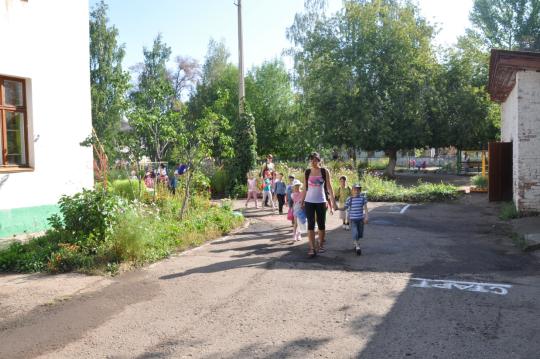 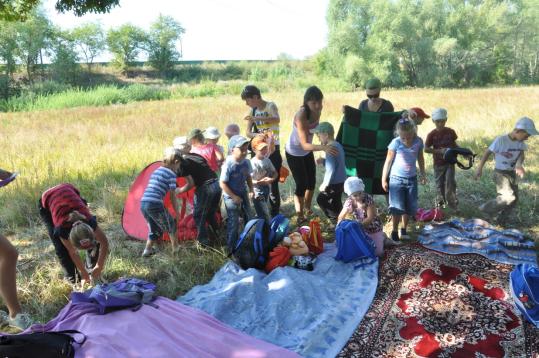 	Рисунок 2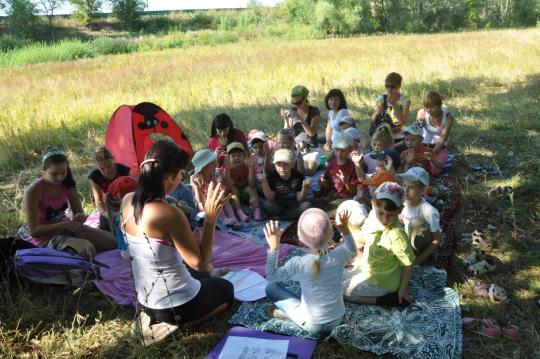 	Рисунок 3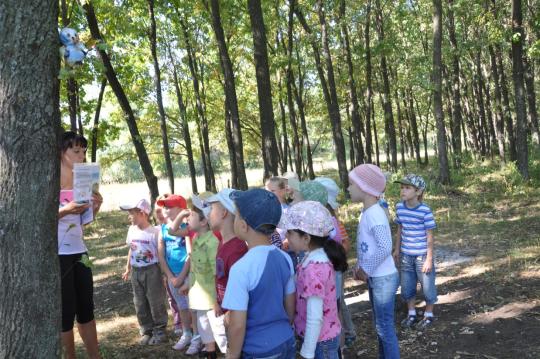 Рисунок 4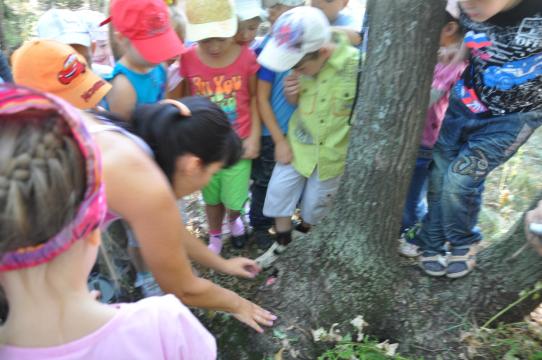 Рисунок 5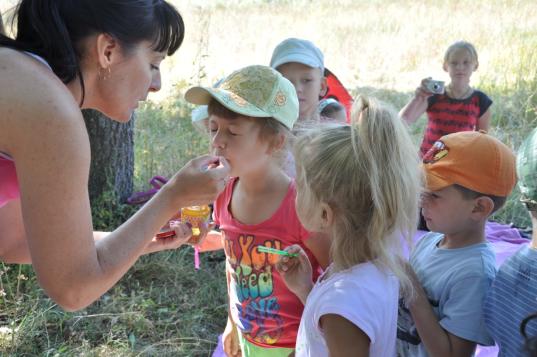 Рисунок 6Рисунок 7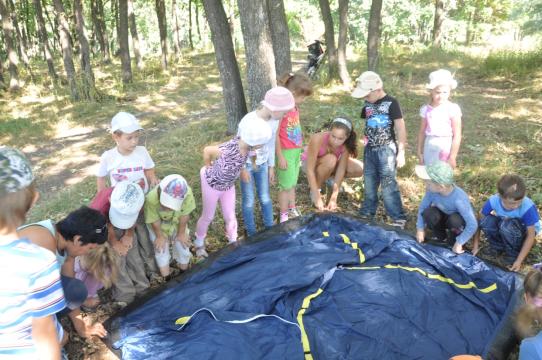 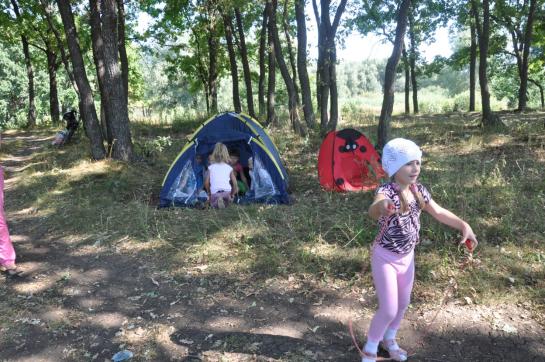 	Рисунок 8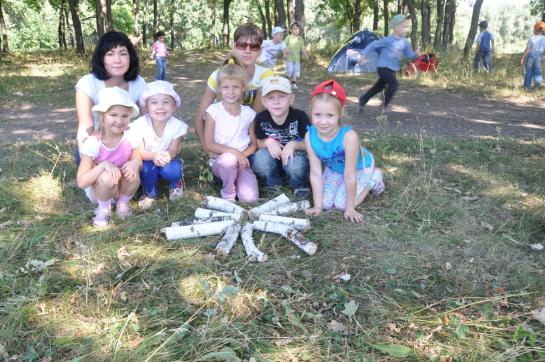 Рисунок 9Рисунок 10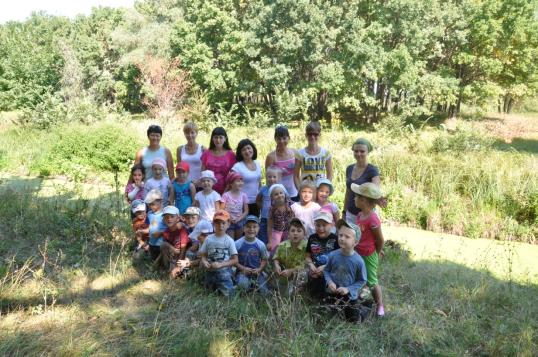 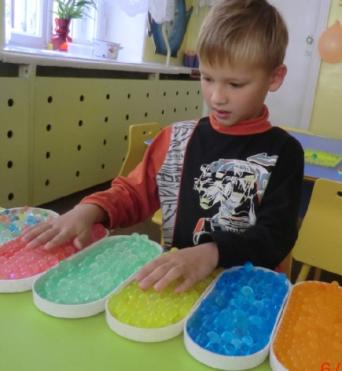 Рисунок 11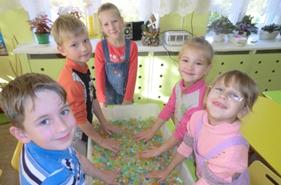 Рисунок 12